Recommendation ITU-R BS.1873-1(05/2023)BS Series: Broadcasting service (sound)Serial multichannel audio digital interface for broadcasting studiosForewordThe role of the Radiocommunication Sector is to ensure the rational, equitable, efficient and economical use of the radio-frequency spectrum by all radiocommunication services, including satellite services, and carry out studies without limit of frequency range on the basis of which Recommendations are adopted.The regulatory and policy functions of the Radiocommunication Sector are performed by World and Regional Radiocommunication Conferences and Radiocommunication Assemblies supported by Study Groups.Policy on Intellectual Property Right (IPR)ITU-R policy on IPR is described in the Common Patent Policy for ITU-T/ITU-R/ISO/IEC referenced in Resolution ITU-R 1. Forms to be used for the submission of patent statements and licensing declarations by patent holders are available from http://www.itu.int/ITU-R/go/patents/en where the Guidelines for Implementation of the Common Patent Policy for ITU-T/ITU-R/ISO/IEC and the ITU-R patent information database can also be found. Electronic Publication, 2023 ITU 2023All rights reserved. No part of this publication may be reproduced, by any means whatsoever, without written permission of ITU.RECOMMENDATION  ITU-R  BS.1873-1Serial multichannel audio digital interface for broadcasting studios(Question ITU-R 130-3/6)(2010-2023)ScopeThis Recommendation specifies a serial multichannel sound digital interface to be used in broadcasting studios. The specification includes the data organization and electrical characteristics for the serial digital transmission of linearly represented digital data at a common sampling frequency over coaxial or fibre-optic lines.KeywordsMultichannel Audio Digital Interface, MADI, multichannel stereophonic sound system, advanced sound systemThe ITU Radiocommunication Assembly,consideringa)	that a significant number of sound channels are generally used for sound programme production in broadcasting studios;b)	that there is a need to interconnect multichannel sound signals between various pieces of digital sound equipment in broadcasting studios;c)	that it is advantageous for all the equipment to use the same interface connections,recognizinga)	that Recommendation ITU-R BS.775 – Multichannel stereophonic sound system with and without accompanying picture, specifies one universal multichannel stereophonic sound system with three front channels and two rear/side channels together with an optional low frequency effects (LFE) channel;b)	that Recommendation ITU-R BS.2051 – Advanced sound system for programme production, specifies advanced sound system with loudspeaker configurations of up to 24 audio channels that can support channel-based, object-based and scene-based input signals or their combination with metadata; c)	that Recommendation ITU-R BS.2125 – A serial representation of the Audio Definition Model, specifies a serial form of the Audio Definition Model (ADM) that is audio-related metadata for advanced sound systems;d)	that Recommendation ITU-R BS.1738 – Identification and ordering of 4 and 8 track audio channels carried on international contribution circuits, specifies allocations of up to eight multiple audio signals on international contribution circuits;e)	that Recommendation ITU-R BS.2102 – Allocation and ordering of audio channels to formats containing 12-, 16- and 32-tracks of audio, specifies allocations of up to 32 multiple audio signals on international contribution circuits;f)	that Recommendation ITU-R BS.647 – A digital audio interface for broadcasting studios, specifies the digital interface for the serial digital transmission of two channels of linearly represented digital sound data used in production for sound and television broadcasting;g)	that Recommendation ITU-R BS.646 – Source encoding for digital sound signals in broadcasting studios, defines the digital sound format used in production for sound and television broadcasting;h)	that Recommendation ITU-R BS.2143 – Transport method for non-Pulse-Code Modulation audio signals and data over digital audio interfaces for programme production and exchange, specifies the transport method for non-PCM audio signals and data including a serial representation of the Audio Definition Model,recommends1	that the interface described in Annex 1 should be used as a serial multichannel sound digital interface in broadcasting studios;2	that compliance with this Recommendation is voluntary. However, the Recommendation may contain certain mandatory provisions (to ensure e.g. interoperability or applicability) and compliance with the Recommendation is achieved when all of these mandatory provisions are met. The words “shall” or some other obligatory language such as “must” and the negative equivalents are used to express requirements. The use of such words shall in no way be construed to imply partial or total compliance with this Recommendation.Annex 1

Serial multichannel audio digital interface (MADI)1	IntroductionThis Annex specifies the data organization and electrical characteristics for a multichannel audio digital interface for broadcasting studios. It includes a bit-level description, features in common with the two-channel format of Recommendation ITU-R BS.647 and the data rates required for its utilization. The specification provides for the serial digital transmission over coaxial or fibre-optic lines of 56 or 64 channels of linearly represented digital data at a common sampling frequency within the range of 32 kHz to 48 kHz having a resolution of up to 24 bits per channel. Only single-point to single-point interconnections from one transmitter to one receiver are supported.The interface specified here is primarily intended to be used at 48 kHz as this is the recommended sampling frequency for use in broadcasting studios according to Recommendation ITU-R BS.646.2	TerminologyFor the purpose of this specification the following definitions of terms apply.2.1	Audio sample dataAudio signal that has been periodically sampled, quantized, and digitally represented in 2’s complement form.2.2	ChannelSet of audio sample data related to one signal accompanied by other data bits transmitted in any one period of the source sampling frequency.2.3	Two-channel formatBit, block, and subframe structure (fewer preambles) of the Recommendation ITU-R BS.647 serial transmission format for linearly represented digital audio data.2.4	FrameSequence of 64 or less (typically 56) subframes designated using numbers 0 to 63, each carrying audio sample and related data that are transmitted in one sample period, with the start of a frame beginning with the first bit of subframe 0.2.5	LinkConnection between a single serial multichannel digital audio transmitter and a single multichannel digital audio receiver.2.6	Sync symbolDecoder synchronization symbol.2.7	MADIMultichannel audio digital interface.2.8	NRZI (Non-return to Zero, Invert on Ones)A technique in which a polarity transition represents a logical “1” (one). The absence of a polarity transition denotes a logical “0” (zero).3	FormatThis specification provides for the serial digital transmission over coaxial or fibre-optic lines of 56 or 64 channels of linearly-represented digital data at a common sampling frequency within the range of 32 kHz to 48 kHz having a resolution of up to 24 bits per channel. See Fig. 1.Figure 1Diagram of MADI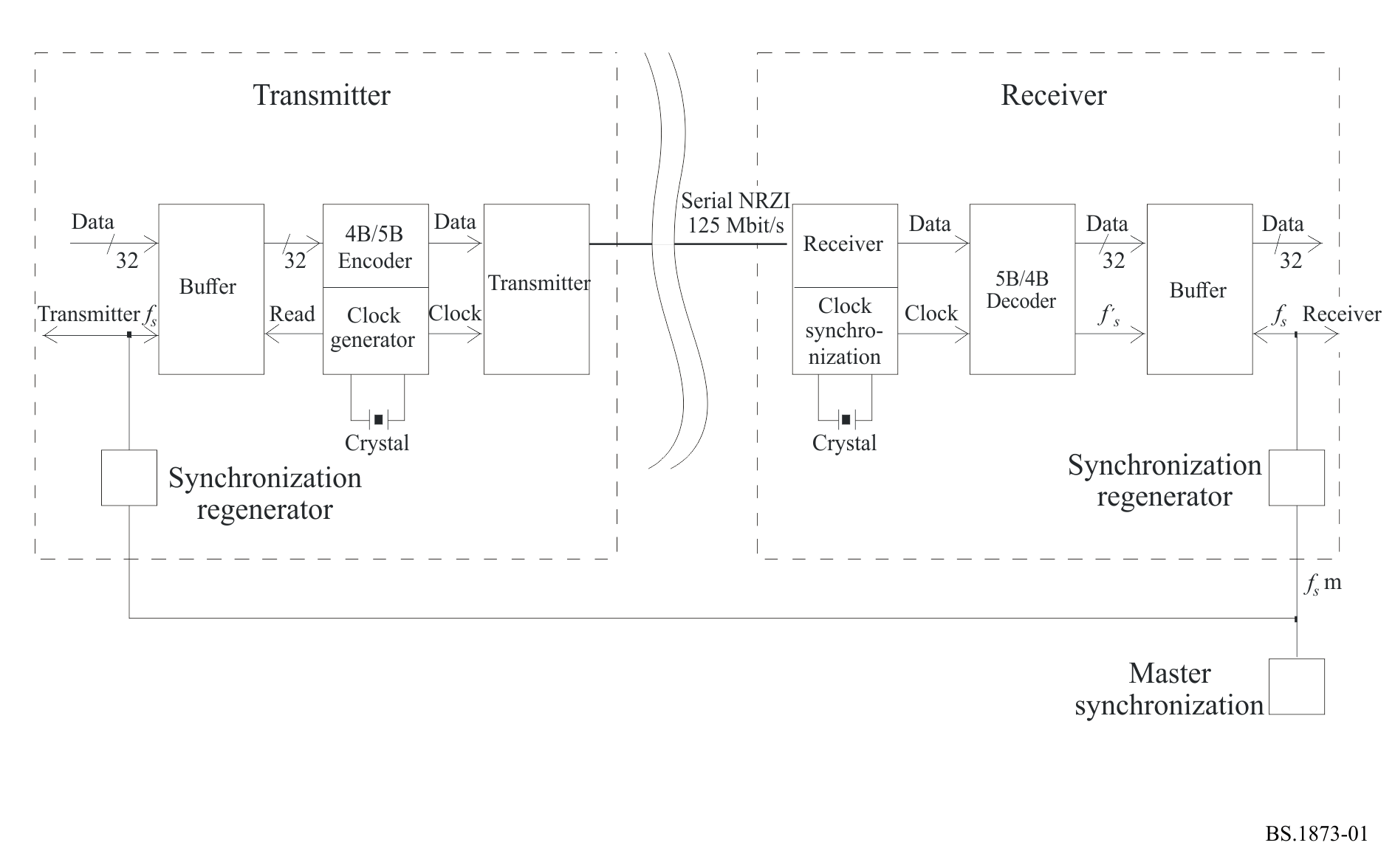 Note to Fig. 1: As sample rate changes NRZI data rate stays constant; transmitter and receiver are asynchronous. Sampling frequencies (fs) are 32 kHz to 48 kHz.3.1	Frame formatEach frame consists of n channels, which are numbered from 0 to n – 1. The channels are consecutive within the frame, starting with channel 0 as shown in Fig. 2.Figure 248 kHz with 56 channels working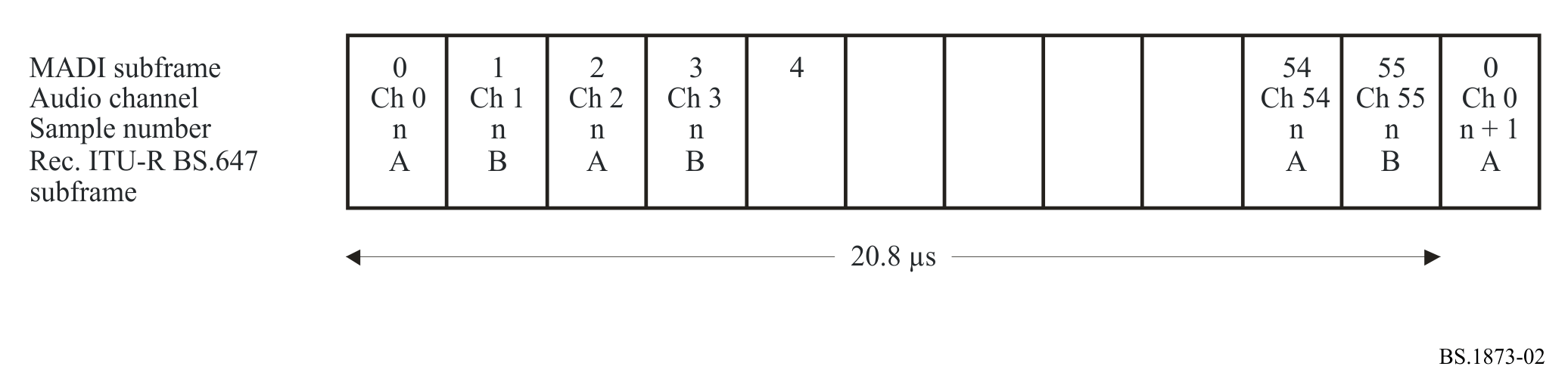 Note 1 to Fig. 2: Synchronization symbols not shown.Note 2 to Fig. 2: The period of each pattern is shown for the 48 kHz sampling frequency. It can be longer for lower frequencies and can vary with varispeed operation.3.2	Channel formatEach channel consists of 32 bits, of which 24 are allocated to audio or to other data as defined by the audio/non-audio status flag. A further 4 bits represent the validity (V), user (U), status (C), and parity (P) bits of the Recommendation ITU-R BS.647 two-channel format interface, with a further 4 bits allocated for mode identification. In this manner, the Recommendation ITU-R BS.647 two-channel format is preserved. The channel format is shown in Fig. 3.Figure 3Channel data format 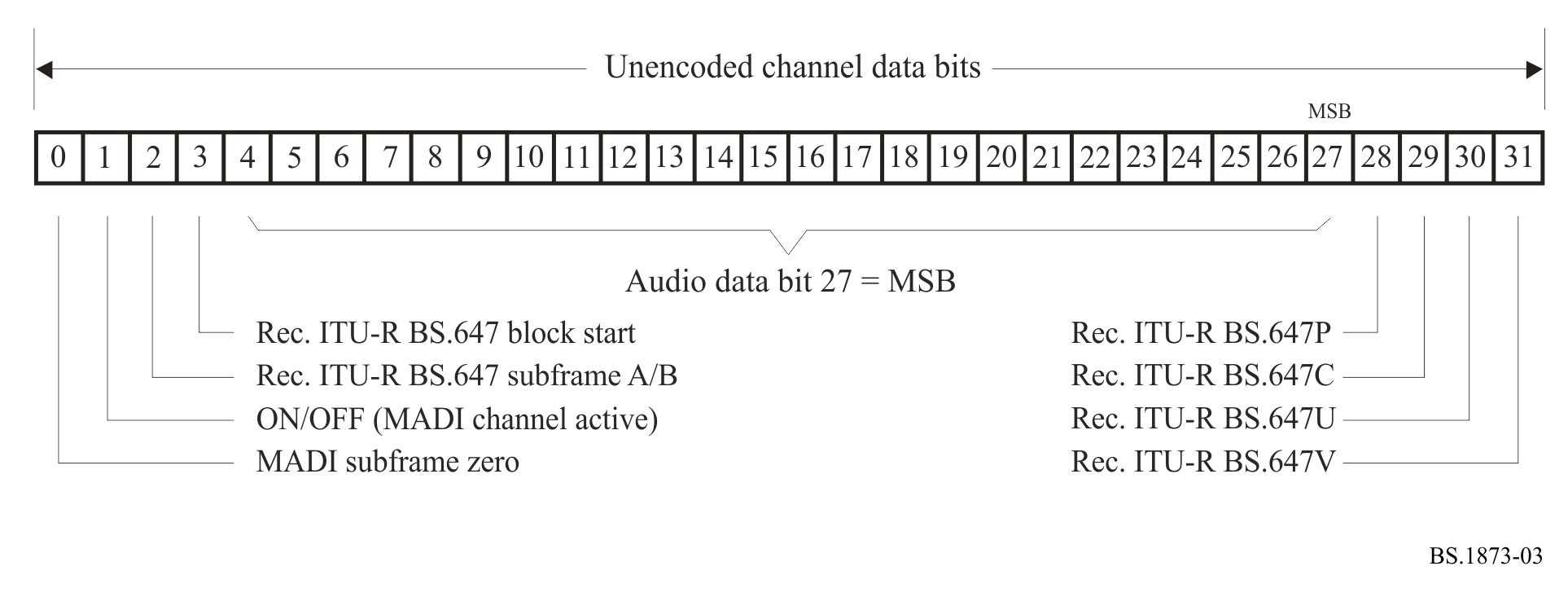 3.2.1	Mode bitsThe mode bits provide for frame synchronization, for block start per Recommendation ITU-R BS.647, for identification of the A and B subframes also present in Recommendation ITU-R BS.647, and for active/inactive status per channel.3.2.2	Audio data representationIn the audio mode, the 24-bit format is represented linearly in 2’s complement form, with the most significant bit (MSB) transmitted last. All unused audio bits within a channel are set to zero, with the V, U, C, and P bits set to default values, as defined by the Recommendation ITU-R BS.647 two channel format.3.2.3	Active channelsAll active channels are consecutive, starting at channel zero. The channel active bit is set to 1 within each active channel.3.2.4	Inactive channelsAll inactive channels have all bits set to zero, including the channel active bit. Inactive channels always have a higher channel number than the highest numbered active channel.3.2.5	Bit descriptionSee Tables 1 and 2.TABLE 1Bit descriptionTABLE 2Bits 2 to 3 compatibility with “two channel format”3.3	Transmission format3.3.1	4B5B codingThe channels are transmitted serially. The binary sequence is recoded from 100 Mbit/s to 125 Mbit/s by replacing every 4 source bits with a unique 5-bit sequence specified in § 3.3.1.1. This scheme is known as 4B5B coding.NOTE – The purpose of this new code is that it contains no continuous sequences of ones or zeros.3.3.1.1	Encoding schemeFor the purposes of encoding, the 32-bit channel data are broken down into 8 words of 4 bits each, as shown in Table 3.TABLE 332-bit channel dataEach 4-bit word is encoded into a 5-bit word using the 4B5B coding scheme shown in Table 4.TABLE 45-bit word codingEach 5-bit encoded word is transmitted from the left, as defined in Table 5.TABLE 55-bit word transmission3.3.2	4B5B synchronization symbol (sync symbol)A 4B5B sync symbol is inserted into the data stream at least once per frame period to ensure transmitter and receiver synchronization of the 4B5B decoder in the receiver. Sufficient 4B5B sync symbols are inserted by interleaving with the encoded data words to fill the total link capacity. The 4B5B sync symbol is transmitted from the left. The 4B5B sync symbol may only be inserted at 40-bit channel boundaries, but may be repeated between channels or during the idle period after the last channel has been transmitted in each frame capacity, or both. The order placement of 4B5B sync symbols is not specified. Some examples of permissible positions of the 4B5B sync symbol are shown in Fig. 4.Figure 4Some permissible 4B5B sync symbol positions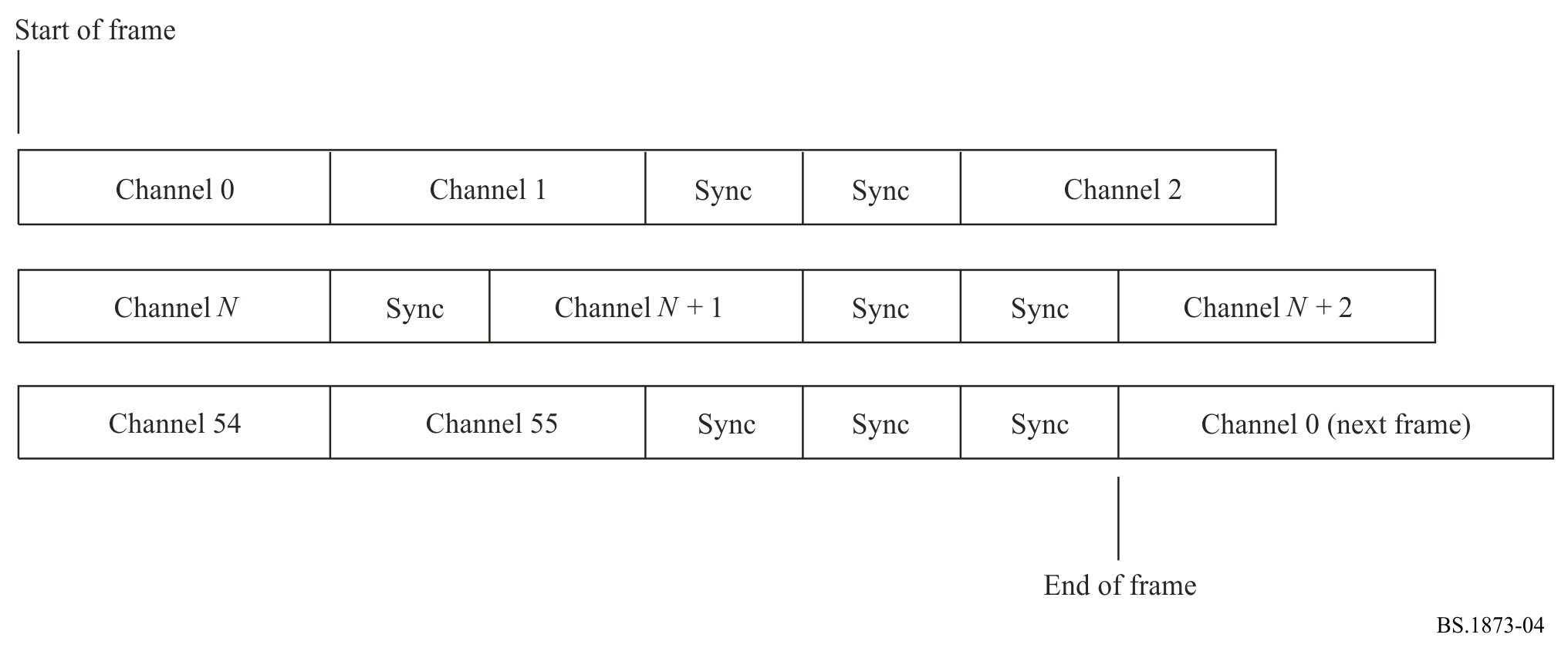 The default 4B5B sync symbol is 11000 10001. There are 32 synchronization symbols specified in FDDI. Other symbols may be used in order to carry, for example, control data not associated with any audio channel. Attachment 1 to Annex 1 outlines this function.3.3.3	Sequence of transmissionIn any bit sequence, the left-hand symbol always represents the first in time.3.3.4	NRZI transmissionThe resultant 125 Mbit/s bit stream is transmitted by the polarity-independent technique known as NRZI.This scheme enables a low direct-current (d.c.) bias to be maintained on the link. Although the link signal is nearly d.c. free, the audio signal may contain d.c. Figure 5 shows the link transmission format for one channel. Attachment 1 to Annex 1 illustrates the encoding process for a single-channel word.Figure 5Channel link format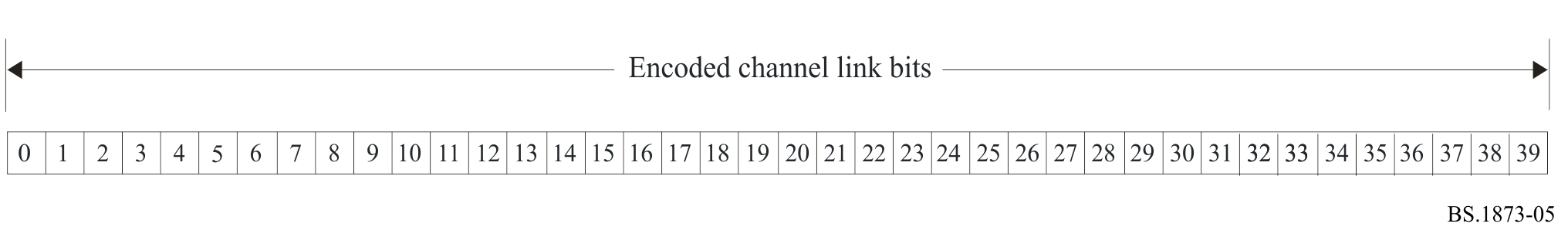 3.3.5	Control data carriageThis section describes in outline a method of carrying control data in the transport carrier independent of any particular audio channel. The transport sync symbol words inserted between audio data words can carry this control data by virtue of the fact that there are a number of forms of sync symbol, of which the default is that used by MADI systems. Four-bit nibbles are associated with 16 of the sync symbol forms, thus allowing data to be inserted in the available space. The default sync symbol described in § 3.3.2 is associated with the binary value 0000.A stream of 56 channels at 48 kHz ± 12.5% and highest permitted varispeed rate uses 96.768 Mbit/s, and a 64-channel 48 kHz stream uses 98.304 Mbit/s. Thus there will always be at least 1 Mbit/s for this data. This may need to be reduced to ensure that bit-stream synchronization is maintained.3.3.5.1	Data insertion3.3.5.1.1	OrderingDefault sync symbol words are transmitted at least as often as required, in order to guarantee correct data recovery of the whole transport stream. Coded sync symbols are inserted as and when required, subject to the needs of audio data and the provision above.3.3.5.1.2	Data codingA format relating to the high-level data link control protocol uses the look-up table. See Table 6 below as an example.TABLE 6Data coding look-up table4	Sampling frequency and data rates4.1	Sampling frequencyThe nominal sampling frequency at which the link operates is within one of two ranges.a)	32 kHz to 48 kHz ± 12.5%, 56 channels;b)	32 kHz to 48 kHz nominal, 64 channels;NOTE 1 – The provision of 56 channels at 48 kHz ± 12.5% results in a maximum used data rate of 96.768 Mbit/s. 64 channels at 48 kHz results in a maximum used data rate of 98.304 Mbit/s.NOTE 2 – The provision of 56 channels at 32 kHz ± 12.5% results in a minimum used data rate of 50.176 Mbit/s.4.2	Link transmission rateThe link transmission rate is 125 Mbit/s irrespective of the sampling frequency or number of active channels. The tolerance of the link transmission rate of 125 Mbit/s should be ±100 ppm.4.3	Data transfer rateThe data transfer rate is 100 Mbit/s. The difference between the data transfer rate and the link transmission data rate is caused by the use of an encoding scheme. See § 3.3.1.5	SynchronizationThis section covers the sample synchronization of transmitters and receivers relative to a master synchronizing signal. It does not apply in the case of a master-slave connection only.For further information, see also the Bibliography.5.1	SamplingEach transmitter and receiver is provided with an independently distributed master synchronizing signal.5.2	Sample timingThe link is not intended to carry sample timing information. The exact timing of connected equipment is controlled by the independently distributed master synchronizing signal, not by the MADI.5.3	Transmitted frame start timeIn order to maintain constant latency, the frame start time output from a transmitter should be within ±5% of a sample period of the reference time defined by the transmitter’s externally supplied master synchronizing signal.5.4	Received frame start timeA receiver should be able to correctly interpret a signal of any phase relative to the sample period of the externally supplied master synchronizing signal. Constant latency should be maintained with a signal whose frame start time is within ±25% of a sample period of the reference time defined by the receiver’s externally supplied master synchronizing signal.6	Electrical characteristicsThe transmission medium is either 75-Ω coaxial cable (see § 6.1) or fibre-optic cable (see § 6.2). For the purposes of transmission characterization, the data input to the encoder is replaced with a pseudorandom data generator having a sequence length of at least 216 − 1.NOTE – The random data are applied prior to the 4-bit to 5-bit encoder in order to represent accurately those signals most likely to appear in normal transmission.6.1	Coaxial cable6.1.1	Transmitter6.1.1.1	Line driverThe line driver has a single-ended output having an output impedance of 75 Ω ± 2 Ω. The connection between the emitter-coupled logic (ECL) signal transmitter, for example, and the coaxial cable may be achieved by the circuits shown in Fig. 6.Figure 6MADI transmitter circuit buffer (informative)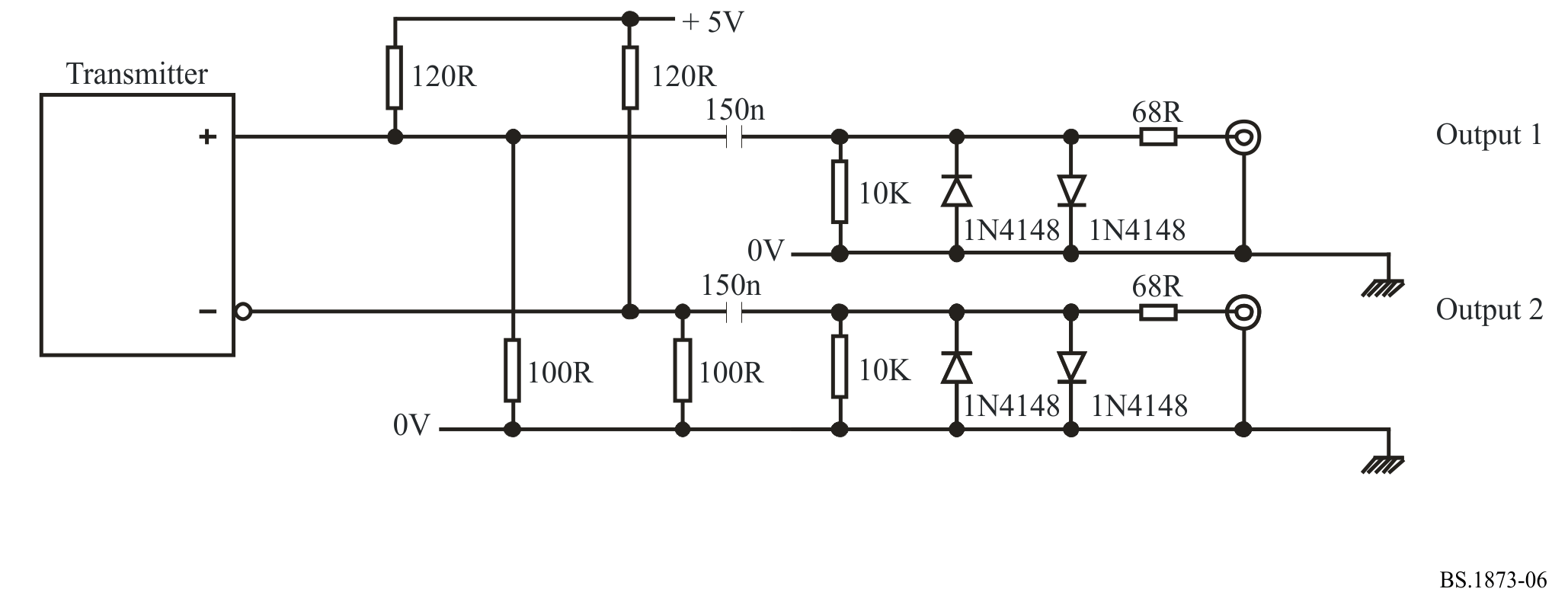 Note to Fig. 6: To indicate resistance with numerical values in a code, commonly used multiples and submultiples in electrical and electronic usage are the milliohm, kilohm and megohm.	“R” indicates the position of the decimal point. For example:	“470R” = 470 Ω, “4K7” = 4.7 kΩ, “47K” = 47 kΩ, “4M7” = 4.7 mΩ.	The 1N4148 is a standard small signal silicon diode used in signal processing.6.1.1.3	Peak outputThe peak-to-peak voltage of the output when terminated by a 75-Ω resistor should be between 0.3 V and 0.6 V.6.1.1.4	Rise and fall timesWhen the output is terminated by a 75-Ω resistor, the rise and fall times measured between the 20% and 80% amplitude points should be no greater than 3 ns and no shorter than 1 ns, and the relative timing difference to the average of the amplitude points should be no more than ±0.5 ns.6.1.2	Receiver6.1.2.1	Eye patternThe eye pattern represented by the characteristics of Fig. 7 shows the range of signals at the input terminals that should be decoded by a conformant receiver.Figure 7Eye pattern diagram for maximum and minimum input signals:
tnom = 8 ns; tmin = 6 ns; Vmax = 0.6 V; Vmin = 0.15 V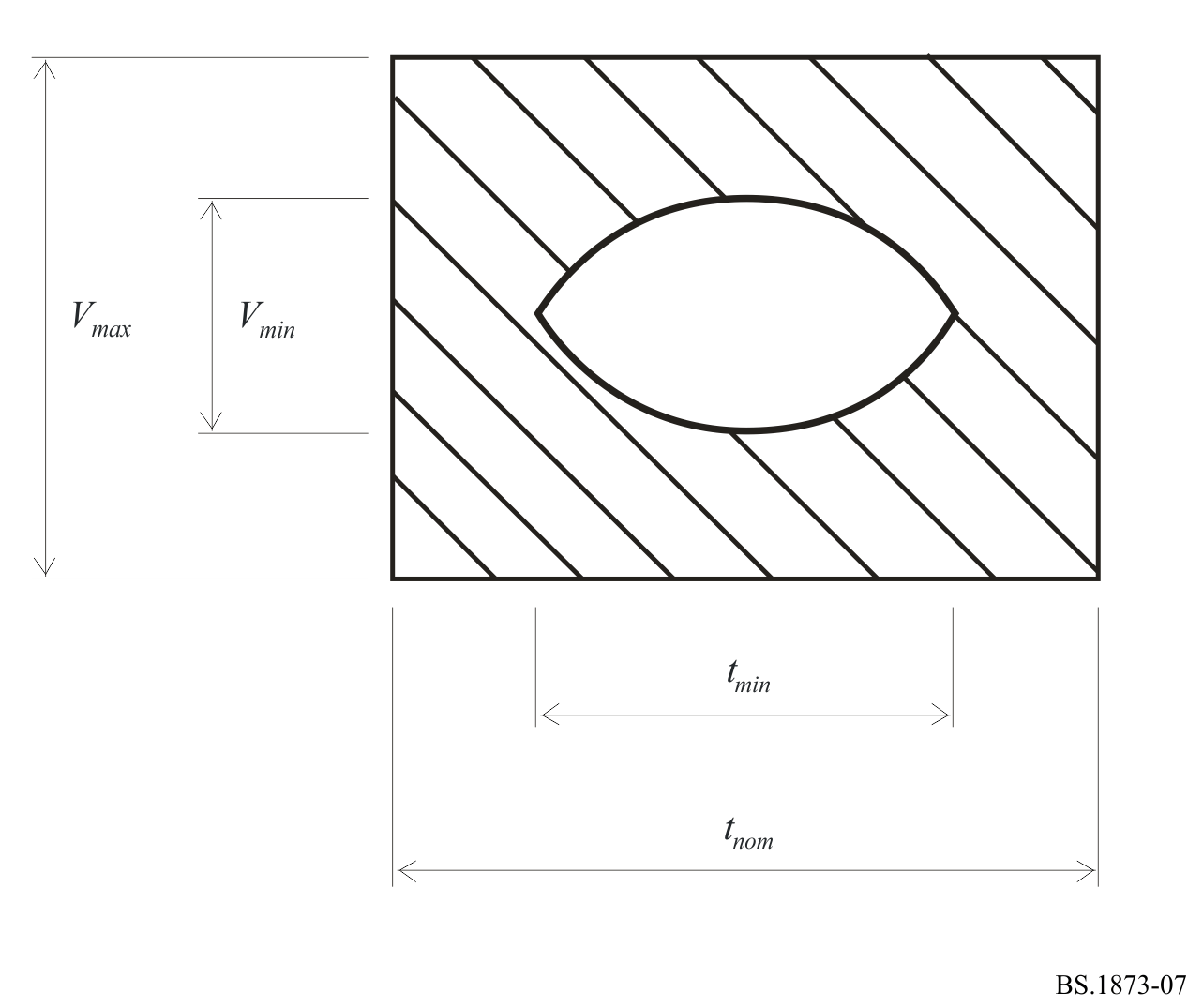 6.1.3	CableThe coaxial cable should have a 75 Ω ± 2 Ω characteristic impedance.6.1.4	ConnectorsBNC connectors defined in IEC 61169-8 are used throughout.NOTE – IEC 61169-8 Radio-frequency connectors – Part 8: RF coaxial connectors with inner diameter of outer conductor 6.5 mm (0.256 in) with bayonet lock – Characteristic impedance 50 Ω (type BNC).6.1.5	Interface circuit example (informative)The connection between the coaxial cable medium and a balanced ECL signal may be achieved by the circuit illustrated in Fig. 8.Figure 8MADI buffer circuits (informative)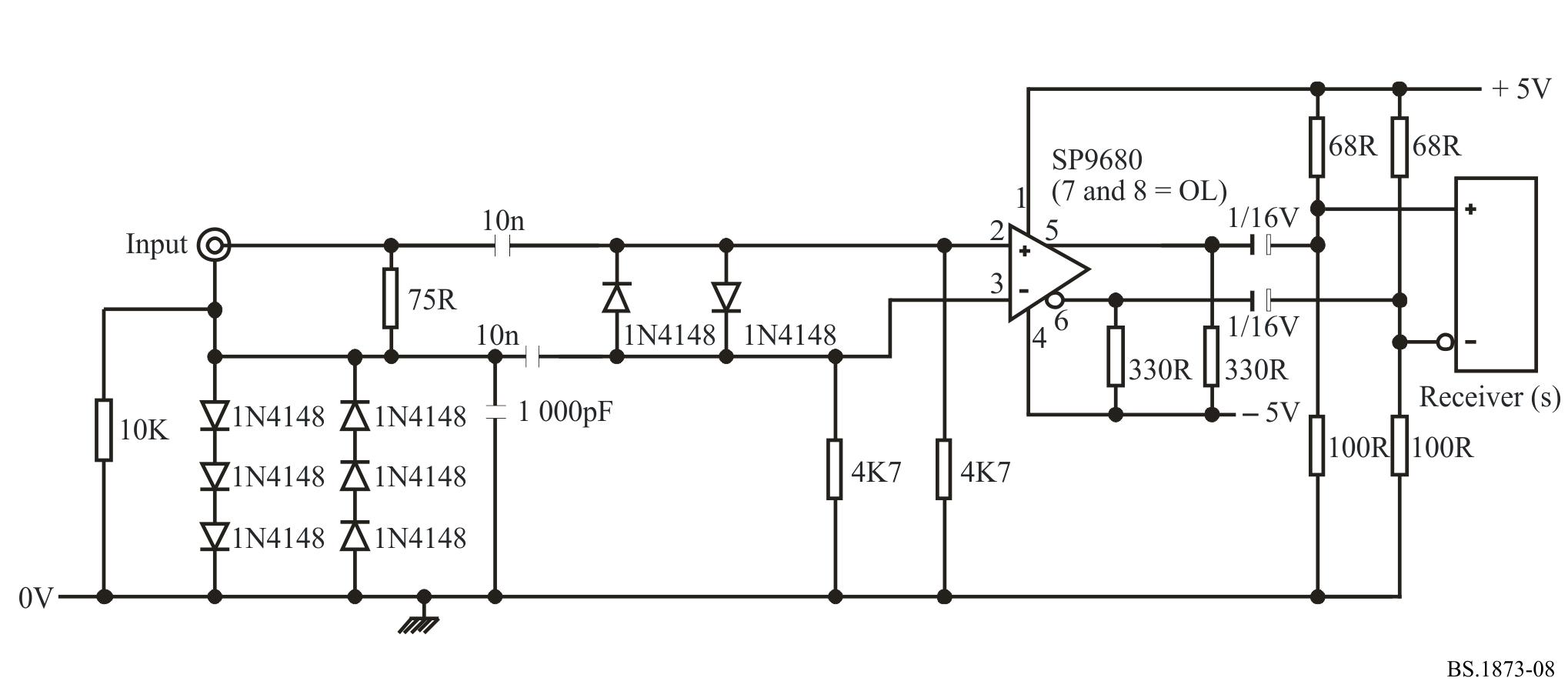 6.1.6	GroundingThe coaxial cable shield is grounded at the transmitter. The coaxial cable is grounded to the receiver chassis at radio frequencies above 30 MHz.For the purpose of minimizing radio-frequency emissions, it is recommended that the connection be achieved by direct bonding of the coaxial cable body to the equipment chassis. At the receiver this may be achieved by capacitive bonding of the coaxial cable connector body to the receiver chassis. A suitable value of capacitor is 1 000 pF. The capacitor should be a low-inductance type, having a sufficient low impedance at all frequencies from 30 MHz to 500 MHz. The lead bonding lengths should be kept as small as practical. This method prevents the possibility of audio-frequency ground currents.NOTE – Designers should note that specialized techniques, described in appropriate literature, are required in order that the interface meets international regulations for electromagnetic compatibility (EMC). Bonding the receiver coaxial outer to the enclosure at DC with a total 360° connection is preferred if other considerations do not preclude it.6.2	Fibre-optic interfacing6.2.1	Fibre typeA fibre interface should be used as specified according to ISO/IEC 9314-3. It should be a graded-index fibre with a core diameter of 62.5 nm, nominal cladding diameter of 125 nm and a numerical aperture of 0.275, at a wavelength of 1 300 nm. This specification can provide a range of up to 2 km.6.2.2	ConnectorsThe ST1 connector should be used. It is designed to be optically and mechanically compatible with the media interface connector (MIC) according to ISO/IEC 9314-3.NOTE – ISO/IEC 9314-3; Information processing systems – Fibre distributed data interface (FDDI) – Part 3: Physical layer medium dependent (PMD).Attachment 1
to Annex 1

Example of link encodingSuppose the channel data is as follows:These data words translate into the following:The transmitted bit stream is thus:BibliographyAES 11 	AES Recommended practice for digital audio engineering – Synchronization of digital audio equipment in studio operations.Series of ITU-R Recommendations (Also available online at https://www.itu.int/publ/R-REC/en)Series of ITU-R Recommendations (Also available online at https://www.itu.int/publ/R-REC/en)SeriesTitleBOSatellite deliveryBRRecording for production, archival and play-out; film for televisionBSBroadcasting service (sound)BTBroadcasting service (television)FFixed serviceMMobile, radiodetermination, amateur and related satellite servicesPRadiowave propagationRARadio astronomyRSRemote sensing systemsSFixed-satellite serviceSASpace applications and meteorologySFFrequency sharing and coordination between fixed-satellite and fixed service systemsSMSpectrum managementSNGSatellite news gatheringTFTime signals and frequency standards emissionsVVocabulary and related subjectsNote: This ITU-R Recommendation was approved in English under the procedure detailed in Resolution ITU-R 1.BitNameDescriptionSense0MADI subframe 0Frame synchronization bit1 = true1MADI channel activeChannel active bit1 = true2“two channel format” subframe A/B“two channel format” subframe identifier1 = B3“two channel format” block startFirst frame of “two channel format” block1 = true4 to 27“two channel format” data bits(bit 27 is MSB)28“two channel format” VValidity bit0 = valid29“two channel format” UUser bittrue to 
“two channel format”30“two channel format” CChannel status bittrue to 
“two channel format”31“two channel format” PParity bit (excludes bits 0 to 3)EvenBit 2Bit 3Two-channel formDescription00Form 2A subframe01Form 1A subframe status block start10Form 3B subframe11Form 4(1)B subframe status block start(1)	Does not conform to the Recommendation ITU-R BS.647 two-channel format.(1)	Does not conform to the Recommendation ITU-R BS.647 two-channel format.(1)	Does not conform to the Recommendation ITU-R BS.647 two-channel format.(1)	Does not conform to the Recommendation ITU-R BS.647 two-channel format.WordChannel data bit0012314567289..3....4....5....6....7...314-bit data5-bit encoded data000011110000101001001010100001110101010001010010101011011001110011101111100010010100110011101010110101110111110011010110111011111011100111111101WordChannel data bit0012341567892.....3.....4.....5.....6.....7....39Command numberCommand symbolName of symbolFunction011000 10001JKSync111111 11111IINot used201101 01101TTNot used301101 11001TSNot used411111 00100IHSAL(1)501101 00111TRNot used611001 00111SRNot used711001 11001SSNot used800100 00100HHHDLC 0(2)900100 11111HIHDLC 1A00100 00000HQHDLC 2B00111 00111RRHDLC 3C00111 11001RSHDLC 4D00000 00100QHHDLC 5E00000 11111QIHDLC 6F00000 00000QQHDLC 7(1)	Sample Address Load.(2)	High-level data link control.(1)	Sample Address Load.(2)	High-level data link control.(1)	Sample Address Load.(2)	High-level data link control.(1)	Sample Address Load.(2)	High-level data link control.0                       1                      2                      3Bit:0123 4567 8901 2345 6789 0123 4567 8901Data:1100 1010 0101 1111 0000 1100 0011 0000Word4-bit data5-bit encoded data011001101011010101102010101011311111110140000111105110011010600111010170000111100                       1                      2                      3Bit:01234 56789 01234 56789 01234 56789 01234 567894B5B code :11010 10110 01011 11101 11110 11010 10101 11110Transmission code:01001 10010 00110 10100 10101 10110 01100 10101	Direction of transmission	Direction of transmission